Elizabeth Berry Gender & Women’s Studies Scholarship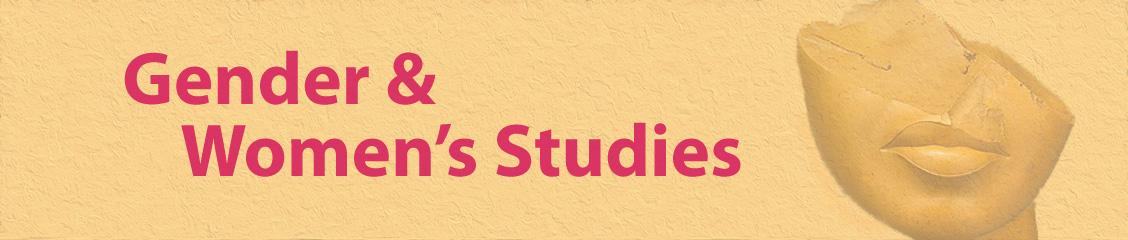 ABOUNT THE SCHOLARSHPThis award was established by Professor Elizabeth Berry, a co-founder of the Department of Gender & Women’s Studies and long-time supporter of women’s causes. The amount awarded for this scholarship is $1000.ELIGIBILITYIn order to receive this award, the student needs to be a major or minor in GWS  and have a cumulative GPA greater than or equal to 2.75.APPLICATION PROCEDUREStudents interested in The Elizabeth Berry Gender & Women’s Studies Scholarship must submit a completed application form and a 500-700 words essay, double-spaced or a three-minute video discussing the impact of Gender and Women’s Studies on their life and how they might use the new knowledge to bring about positive social change.  Please include information about financial need in your essay. .Materials should be emailed to:  monica.cornejo@csun.edu.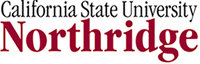 THE ELIZABETH BERRY GENDER & WOMEN’S STUDIES SCHOLARSHIPAPPLICATION DEADLINE: APRIL 5th 2023Name:	__________________________________________________________Address:	__________________________________________________________	__________________________________________________________	__________________________________________________________Phone:	__________________________________________________________Email:	__________________________________________________________Current CSUN status (circle one): First Year	Second Year	Junior	SeniorTotal number of college units completed:_______Expected graduation date: _______________________Current GPA: ____________Please attach an essay of 500-700 words, double-spaced or a three-minute video. Please include information about financial need in your essay.This award is open to Juniors and Seniors who are currently majors or minors in Gender and Women's Studies.Signature of applicant:  	Date:  	Please email all materials by April 5th 2023 to theGWS Administrative Support Assistant:Monica Cornejomonica.cornejo@csun.eduCSUN Mail Code 8251          Jerome Richfield 340